Сумська міська радаVІІ СКЛИКАННЯ XLVI (позачергова) СЕСІЯРІШЕННЯвід 10 жовтня 2018 року № 3982-МРм. СумиВраховуючи звернення громадянки, надані документи, відповідно до протоколу засідання постійної комісії з питань архітектури, містобудування, регулювання земельних відносин, природокористування та екології Сумської міської ради від 07.05.2018 №114, статей 12, 40, 81, 118, 121, 122 Земельного кодексу України, керуючись пунктом 34 частини першої статті 26 Закону України «Про місцеве самоврядування в Україні», Сумська міська радаВИРІШИЛА:	Надати у власність Бєловінцевій Марині Вадимівні (2765406080) земельну ділянку, площею 1/2 від 0,0548 га, що розташована за адресою:                     вулиця Курська, 93, кадастровий номер 5910136600:05:006:0014 для будівництва і обслуговування житлового будинку, господарських будівель і споруд за рахунок земель житлової та громадської забудови Сумської міської ради.Сумський міський голова     							О.М. ЛисенкоВиконавець: Клименко Ю.М.                   Бондаренко Я.О.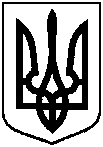 Про надання у власність земельної ділянки Бєловінцевій М.В. за адресою: м. Суми, вул. Курська, 93